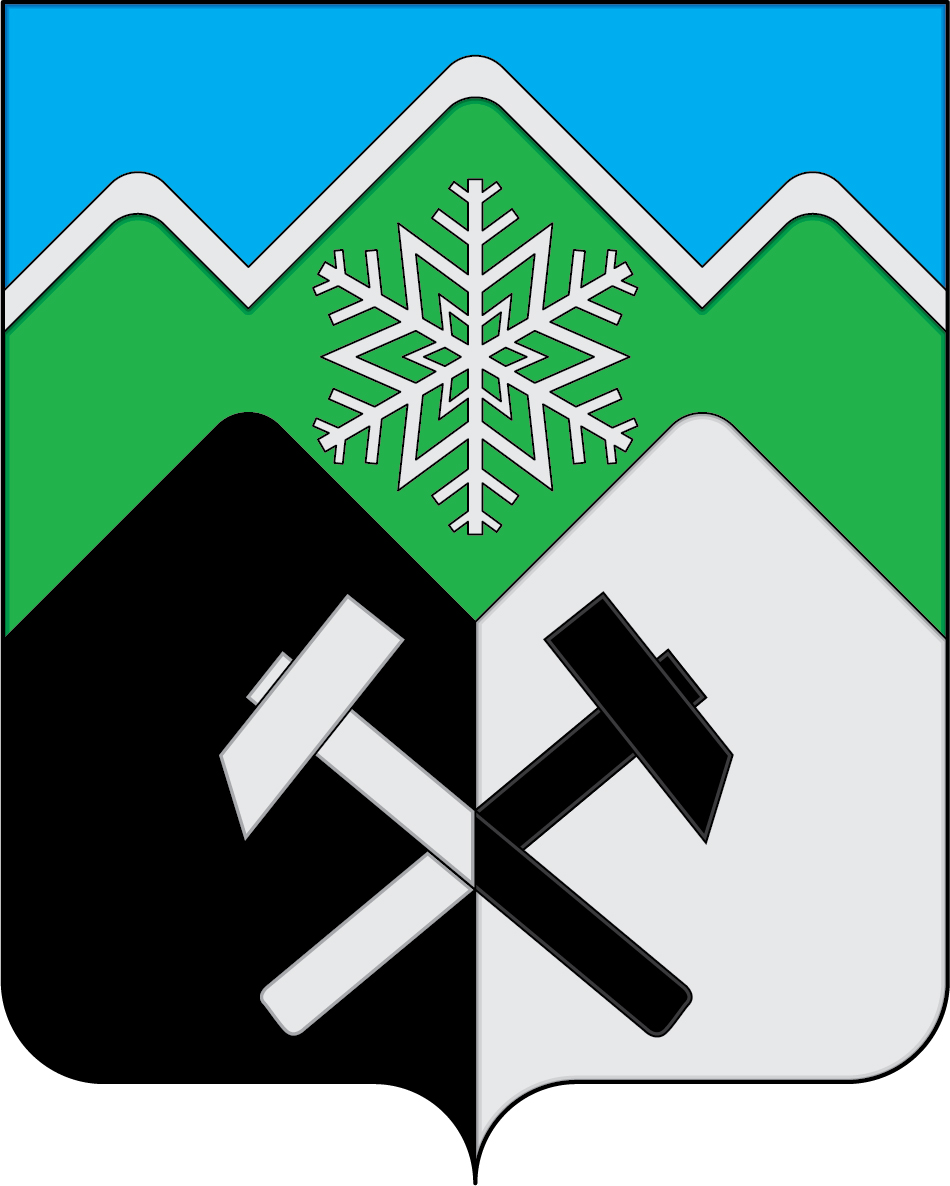 КЕМЕРОВСКАЯ ОБЛАСТЬ- КУЗБАССМУНИЦИПАЛЬНОЕ ОБРАЗОВАНИЕ «ТАШТАГОЛЬСКИЙ МУНИЦИПАЛЬНЫЙ РАЙОН»СОВЕТ НАРОДНЫХ ДЕПУТАТОВ ТАШТАГОЛЬСКОГО ГОРОДСКОГО ПОСЕЛЕНИЯРЕШЕНИЕот « 17 » ноября 2020 года № 4-рПринято Советом  народных депутатовТаштагольского городского поселенияот  17 ноября  2020 годаОб избрании председателя мандатной комиссии Совета народных депутатов Таштагольского городского поселенияВ соответствии с требованиями статьи 27 Устава Таштагольского городского поселения, рассмотрев протокол № 1 заседания мандатной комиссии, Совет народных депутатов Таштагольского городского поселенияРЕШИЛ:1. Утвердить председателем мандатной комиссии Прыгунову Тамару Леонидовну.2. Решение подлежит опубликованию в газете «Красная Шория» и на официальном сайте администрации Таштагольского городского поселения.3. Решение вступает в силу со дня его принятия.Председатель Совета народных депутатов  Таштагольского городского поселения                                     В.П.ТрофимовГлава Таштагольского городского поселения                                                                      А.А.Путинцев